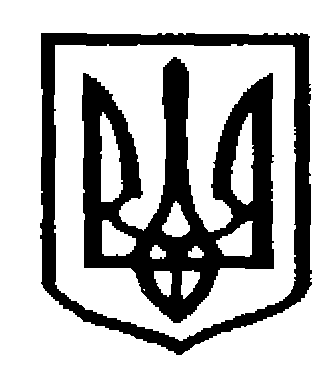 У К Р А Ї Н АЧернівецька міська радаУПРАВЛІННЯ  ОСВІТИвул. Героїв Майдану, 176, м. Чернівці, 58029 тел./факс (0372) 53-30-87  E-mail: osvitacv@gmail.com  Код ЄДРПОУ №02147345Про інформаційне наповненнявеб-порталу «Дія. Цифрова освіта»Надсилаємо для ознайомлення та використання в роботі лист Міністерства освіти і науки України від 21.08.2023 № 1/06-6-9372, що додається, в якому повідомляється про інформаційне наповнення веб-порталу «Дія. Цифрова освіта», який призначений для популяризації цифрових навичок, професійного зростання та реалізації прав українців на якісну і доступну освіту.  Просимо довести зазначену інформацію до відома педагогічних працівників, батьків та учнів закладів загальної середньої освіти і використовувати під час освітньої діяльності у 2023/2024 н.р. Додаток: на 3 арк.Заступник начальника з фінансово-економічних питаньуправління освіти міської ради                                Денис КРУГЛЕЦЬКИЙВіта Понич 53-23-62___________ /№__________Керівникам закладів загальної середньої освіти Чернівецької міської територіальної громади